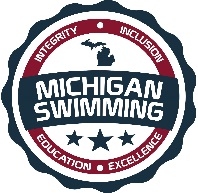 Integrity, Inclusion, Education, ExcellenceBBD Day After MeetHosted By: Birmingham Blue DolphinsNovember 18, 2018Sanction - This meet is sanctioned by Michigan Swimming, Inc. (MS), as a timed final meet on behalf of USA Swimming (USA-S), Sanction Number MI1819034. In granting this sanction it is understood and agreed that USA Swimming shall be free from any liabilities or claims for damages arising by reason of injuries to anyone during the conduct of the event. MS rules, safety, and warm up procedures will govern the meet as if fully set forth in these meet rules.Location –	Cranbrook Schools Williams Natatorium		550 Lone Pine Road		Bloomfield Hills, MI 48304Times -	Sunday AM:	Warm-up Starts: 8:00 AM	Events Start: 9:00 AMMotels –	N/AFacilities – Williams Natatorium is an 8-lane pool; 6 lanes will be used as competition lanes and 1 lane for supervised warm-up and warm down. Depth at start is 12 feet deep and 4 feet at turn. Permanent starting blocks and non-turbulent lane markers will be used. A Colorado timing system with an 8-lane display will be used. There is ample balcony seating for spectators. Lockers are available (provide your own lock). Public phones will not be available. The competition course has not been certified in accordance with 104.2.2C (4).Eligibility – BBD Day After Meet is open to any swimmer age 13 and up. All swimmers must be currently registered with United States of America Swimming (USA-S). A swimmer's age on November 18, 2018, will determine his/her eligibility for a particular age group.Deck Registration - Unregistered swimmers must register on deck at this meet by turning in the athlete registration form and payment to the Meet Referee. The cost of registering on deck is double the normal fee ($156.00 per swimmer for 2018-19 registration).Meet Format – The BBD Day After Meet is a Timed Final, Deck Entry only meet, consisting of one Session with three rounds. Entry Limits – Entries will be accepted on a first come, first serve basis by deck entering by the specified time on the day of the meet with the Administrative Official.Swimmers Without A Coach - Any swimmer entered in the meet, unaccompanied by a USA-S member coach, must be certified by a USA-S member coach as being proficient in performing a racing start or must start each race from within the water. It is the responsibility of the swimmer or the swimmer’s legal guardian to ensure compliance with this requirement.Individual Entry Limits – Swimmers may swim in any or all Rounds, up to 6 individual events. There is no limit on the number of relays a swimmer may swim.Electronic Entries – This is a deck entry only meet. Please see the deck entry form at the end of this packet.Paper Entries - $7.00 per individual event and $15.00 for relays. Make checks payable to: BBD Boosters, Inc. The Michigan Swimming $1.00 general surcharge for each swimmer also applies.Entry Procedures – Entry into this meet is by Deck Entry only. Coaches will be required to sign the Release and Waiver Form and the Certification of Registration Form found at the end of this packet. Parents of swimmers must sign these forms if a team coach is not present. The Entry Form is attached to this packet. It will speed up the entry process if these are completed prior to arriving at the entry table. The complete BBD Day After Meet entry packet with entry forms is available on the Michigan Swimming Website at http://www.miswim.org/Refunds - Once a team or individual entry has been received and processed by the entry chair there are no refunds in full or in part unless the “over qualification exception” applies (see MS Rules).Entries – Your entry, Entry Summary sheet (if entering as a club), Release and Waiver Form, Entry Fee, and Certification of Registration Form must be provided to the Administrative Official for entries to be accepted.Check In – Check in WILL NOT be required.Scratch Rules – A swimmer may scratch events at any time with the Clerk of Course. Marshaling – This meet will be self-marshalled. Heat sheets will be posted on deck prior to each round.Seeding – Seeding will occur after processing entries for each round.  Entries for Round 1 close at 8:30am.  Entries for subsequent Rounds close at the completion of the prior Round, but the Meet Referee may extend Entry close at his discretion to provide for extenuating circumstances.  Coaches and athletes are encouraged to submit entries as early as possible to avoid delays.Deck Entries – The BBD Day After Meet is a Deck Entry only meet. Deck entry swimmers are subject to the Michigan Swimming $1.00 general surcharge. For deck entries, registration status must be proven by providing a current USA Swimming membership card or a current print out of an athlete roster from the Club Portal, the Club Portal is located on the USA Swimming website. The athlete may also enter by showing their membership from USA Swimming’s DECK PASS on a smart phone. Name, athlete ID and club affiliation should then be added to your database just as it appears on the card or list or the swimmer may compete unattached (UN) if they request to do so.Meet Programs/Admissions – There will be no meet programs and no admission fees.Scoring - No individual or team scoring will be kept.Awards – Awards will not be given for this meet.Results - Complete official meet results will be posted on the Michigan Swimming Website at http://www.miswim.org/. Unofficial results will also be available on flash drive (HY-TEK Team Manager result file) upon request. Teams must provide their own flash drive.Concessions – There will be no concessions. No food or beverage will be allowed on the deck of the pool, in the locker rooms or in the spectator areas.Lost and Found - Articles may be turned in/picked up at the entrance to the pool deck. Articles not picked up by the end of the meet will be retained by the Meet Director or a representative for at least 14 days (any longer period shall be in the sole discretion of the Meet Director).Swimming Safety - Michigan Swimming warm up rules will be followed. To protect all swimmers during warm-ups, swimmers are required to enter the pool feet first at all times except when sprint lanes have been designated. No jumping or diving. The same rules will apply with respect to the warm-down pool and diving well. Penalties for violating these rules will be in the sole discretion of the Meet Referee which may include ejection from the meet.Deck Personnel/Locker Rooms/Credentialing - Only registered and current coaches, athletes, officials, and meet personnel are allowed on the deck or in locker rooms. Access to the pool deck may only be granted to any other individual in the event of emergency through approval by the Meet Director or the Meet Referee. The General Chair of MS, the Program Operations Vice-Chair of MS, the Officials Chair of MS, and the Michigan Swimming Office Staff are authorized deck personnel at all MS meets. Personal assistants/helpers of athletes with a disability shall be permitted when requested by an athlete with a disability or a coach of an athlete with a disability.Lists of registered coaches, certified officials and meet personnel will be placed outside the entrance to the pool deck.  Meet personnel will check the list of approved individuals and issue a credential to be displayed at all times during the meet.  This credential will include the host team name as well as the function of the individual being granted access to the pool deck (Coach, Official, Timer, or Meet Personnel).  In order to obtain a credential, Coaches and Officials must be current in all certifications through the final date of the meet. Meet personnel must return the credential at the conclusion of working.All access points to the pool deck and locker rooms will either be secured or staffed by a meet worker checking credentials throughout the duration of the meet.Swimmers with Disabilities - All swimmers are encouraged to participate. If any of your swimmers have special needs or requests please indicate them on the entry form and with the Meet Director and/or the Meet Referee during warm ups.General Info - Any errors or omissions in the program will be documented and signed by the Meet Referee and available for review at the Clerk of Course for Coaches review.First Aid - Supplies will be kept in the control room on deck.Facility Items –(A)	No smoking is allowed in the building or on the grounds of Williams Natatorium.(B)	Pursuant to applicable Michigan law, no glass will be allowed on the deck of the pool or in the locker rooms.(C)	No bare feet allowed outside of the pool area. Swimmers need to have shoes to go into the hallway.(D)	An Emergency Action Plan has been submitted to the Safety Chair and the Program Operations Chair of Michigan Swimming prior to sanction of this meet and is available for review and inspection from the Meet Director.	(E)	To comply with USA Swimming privacy and security policy, the use of audio or visual recording devices, including a cell phone, is not permitted in changing areas, rest rooms or locker rooms.(F)	Deck changing, in whole or in part, into or out of a swimsuit when wearing just one suit in an area other than a permanent or temporary locker room, bathroom, changing room or other space designated for changing purposes is prohibited.(G)	Operation of a drone, or any other flying apparatus, is prohibited over the venue (pools, athlete/coach areas, spectator areas and open ceiling locker rooms) any time athletes, coaches, officials and/or spectators are present.Meet Director:	Bill Clifford (wcliffordjr@gmail.com)Meet Referee:	Bill Case (billcasemi@gmail.com) Safety Marshal:	Michael Wind (mwind2076@aol.com)Admin. Official:	Alyssa Wilkins (313-399-8289 / swimentriesaw@gmail.com)Schedule of EventsThe BBD Day After Meet is a Timed Final, Deck Entry only meet, consisting of one Session with three Rounds.  Each Round consists of the events listed below, except for the 1000 Free & 1650 Free, which are offered only in the first round.1000 YD & 1650 YD FREESTYLE (COMBINED/1st Round Only)200 YD FREESTYLE RELAY500 YD FREESTYLE200 YD INDIVIDUAL MEDLEY50 YD FREESTYLE400 YD MEDLEY RELAY————BREAK--------200 YD MEDLEY RELAY400 YD INDIVIDUAL MEDLEY100 YD BUTTERFLY200 YD FREESTYLE100 YD BREASTROKE100 YD BACKSTROKE800 YD FREESTYLE RELAY————BREAK--------200 YD BACKSTROKE100 YD FREESTYLE200 YD BREASTROKE200 YD BUTTERFLY400 YD FREESTYLE RELAYEntries for Round 1 close at 8:30am.  Entries for subsequent Rounds close at the completion of the prior Round, but the Meet Referee may extend Entry close at his discretion to provide for extenuating circumstances.  Coaches and athletes are encouraged to submit entries as early as possible to avoid delays.CERTIFICATION OF REGISTRATION STATUS OF ALL ENTERED ATHLETESRELEASE AND WAIVERBBD DAY AFTER MEETSanction Number: MI1819034Enclosed is a total of $__________ covering fees for all the above entries.  In consideration of acceptance of this entry I/We hereby, for ourselves, our heirs, administrators, and assigns, waive and release any and all claims against the Birmingham Blue Dolphins, Cranbrook, Michigan Swimming, Inc., and United States Swimming, Inc. for injuries and expenses incurred by Me/Us at or traveling to this swim meet.>>>>>>>>>>>>>>>>>>>>>>>>>>>>>>>>>>>>>>>>>>>>>>>>>>>>>>>>>In granting the sanction it is understood and agreed that USA Swimming and Michigan Swimming, Inc. shall be free from any liabilities or claims for damages arising by reason of injuries to anyone during the conduct of this event.Michigan Swimming Clubs must register and pay for the registration of all athletes that are contained in the electronic TM Entry File or any paper entries that are submitted to the Meet Host with the Office of Michigan Swimming prior to submitting the meet entry to the meet host.  Clubs from other LSCs must register and pay for the registration of their athletes with their respective LSC Membership Coordinator.A penalty fee of $100.00 per unregistered athlete will be levied against any Club found to have entered an athlete in a meet without first registering the athlete and paying for that registration with the Office of Michigan Swimming or their respective LSC Membership Coordinator.Submitting a meet entry without the athlete being registered and that registration paid for beforehand may also subject the Club to appropriate Board of Review sanctions.The authority for these actions is: UNITED STATES SWIMMING RULES AND REGULATIONS 302.4 FALSE REGISTRATION – A host LSC may impose a fine of up to $100.00 per event against a member Coach or a member Club submitting a meet entry which indicates a swimmer is registered with USA Swimming when that swimmer or the listed Club is not properly registered.  The host LSC will be entitled to any fines imposed.>>>>>>>>>>>>>>>>>>>>>>>>>>>>>>>>>>>>>>>>>>>>>>>>>>>>>>>>>I certify that all athletes submitted with this meet entry are currently registered members of USA Swimming and that I am authorized by my Club to make this representation in my listed capacity.Meet Evaluation FormSanction Number: MI1819034Name of Meet: BBD Day After MeetDate of Meet: November 18, 2018Host of Meet: Birmingham Blue DolphinsPlace of Meet: Cranbrook’s Williams NatatoriumWho do you represent (circle)? 	Host Club		Visiting Club		UnattachedDescribe yourself (circle) 	Athlete	   Coach    Official    Meet Worker	 SpectatorPlease rate the overall quality of this meet: (Please write any comments or suggestions below or on the reverse side)									    Low			  High1. Swimming pool (e.g., water quality, ventilation)		1	2	3	4	5___________________________________________________________________________2. Equipment (e.g., timing system, PA system): 			1	2	3	4	5___________________________________________________________________________3. Swimmer facilities (e.g., locker rooms, rest areas): 		1	2	3	4	5___________________________________________________________________________4. Spectator facilities (e.g., seating, rest rooms):			1	2	3	4	5___________________________________________________________________________5. Meet services (e.g., concessions, admissions, programs):	1	2	3	4	5___________________________________________________________________________6. Officiating								1	2	3	4	5___________________________________________________________________________7. Awards and award presentations: 				1	2	3	4	5___________________________________________________________________________8. Safety provisions: 						1	2	3	4	5___________________________________________________________________________9. Overall success of the meet: 					1	2	3	4	5___________________________________________________________________________10. Other (please specify): 						1	2	3	4	5___________________________________________________________________________Return this completed evaluation to a representative of the Meet Host. Thank you. Meet Host: Copy all of these submitted Meet Evaluations to the current Program Operations Vice-Chair (Joe McBratnie) and the Michigan Swimming Office (Dawn Gurley and John Loria) within 30 days.BBD DAY AFTER MEETNovember 18, 2018DECK ENTRY FORMAthlete Name: _______________________________(With middle initial, if any)Team Name: _________________________________Date of Birth: _________________________________USS Number: _________________________________Event: _________________		Time: ___________	Round: _________Event: _________________		Time: ___________	Round: _________Event: _________________		Time: ___________	Round: _________Event: _________________		Time: ___________	Round: _________Event: _________________		Time: ___________	Round: _________Event: _________________		Time: ___________	Round: _________Signature:Position:Street Address:  City, State Zip:Club Email:Phone:Coach Name:Club Name:Coach Email:Club Code: